Solve multi-digit times a single digit multiplication problems by using an area model, Practice Set AName:                                                                               Date:1.  Jack needs to find the area of his flower garden to order enough mulch.  It is 8 ft. wide and 24 ft. long.  What is the area of Jack’s flower garden?  Use an area model to multiply the dimensions of Jack’s flower garden.8 x 24 = ________a. Write the number 24 in expanded form. ______________b. Fill in the blanks in the area model.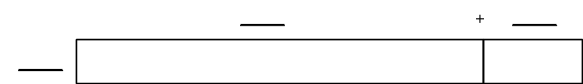 c. Multiply to find the area of each section of the area model.e. What is the area of Jack’s flower garden? _________2.  The runway for a long jump track is about 4 feet wide and 146 feet long.  What is the area of the long jump track? Use the area model below to find the area of the long jump track.4 x 146 = _____a. Write 146 in expanded form. ___________________________b. Fill in the blanks in the area model.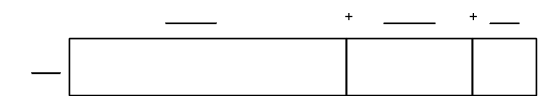 c. Multiply to find the area of each section of the area model.d. What is the area of the long jump track? _______________Solve multi-digit times a single digit multiplication problems by using an area model,  Practice Set A Answer Key1.  Jack needs to find the area of his flower garden to order enough mulch.  It is 8 ft. wide and 24 ft. long.  What is the area of Jack’s flower garden?  Use an area model to multiply the dimensions of Jack’s flower garden.8 x 24 = ________a. Write the number 24 in expanded form. ___20 + 4_________b. Fill in the blanks in the area model.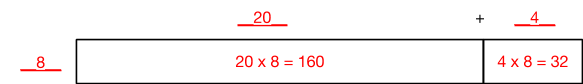 c. Multiply to find the area of each section of the area model.e. What is the area of Jack’s flower garden? ___198 ft2______2.  The runway for a long jump track is about 4 feet wide and 146 feet long.  What is the area of the long jump track? Use the area model below to find the area of the long jump track.4 x 146 = _____a. Write 146 in expanded form. _____100 + 40 + 6____________b. Fill in the blanks in the area model.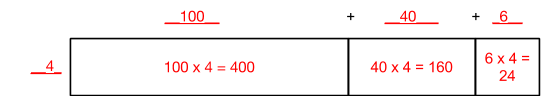 c. Multiply to find the area of each section of the area model.d. What is the area of the long jump track? _____584 ft2______